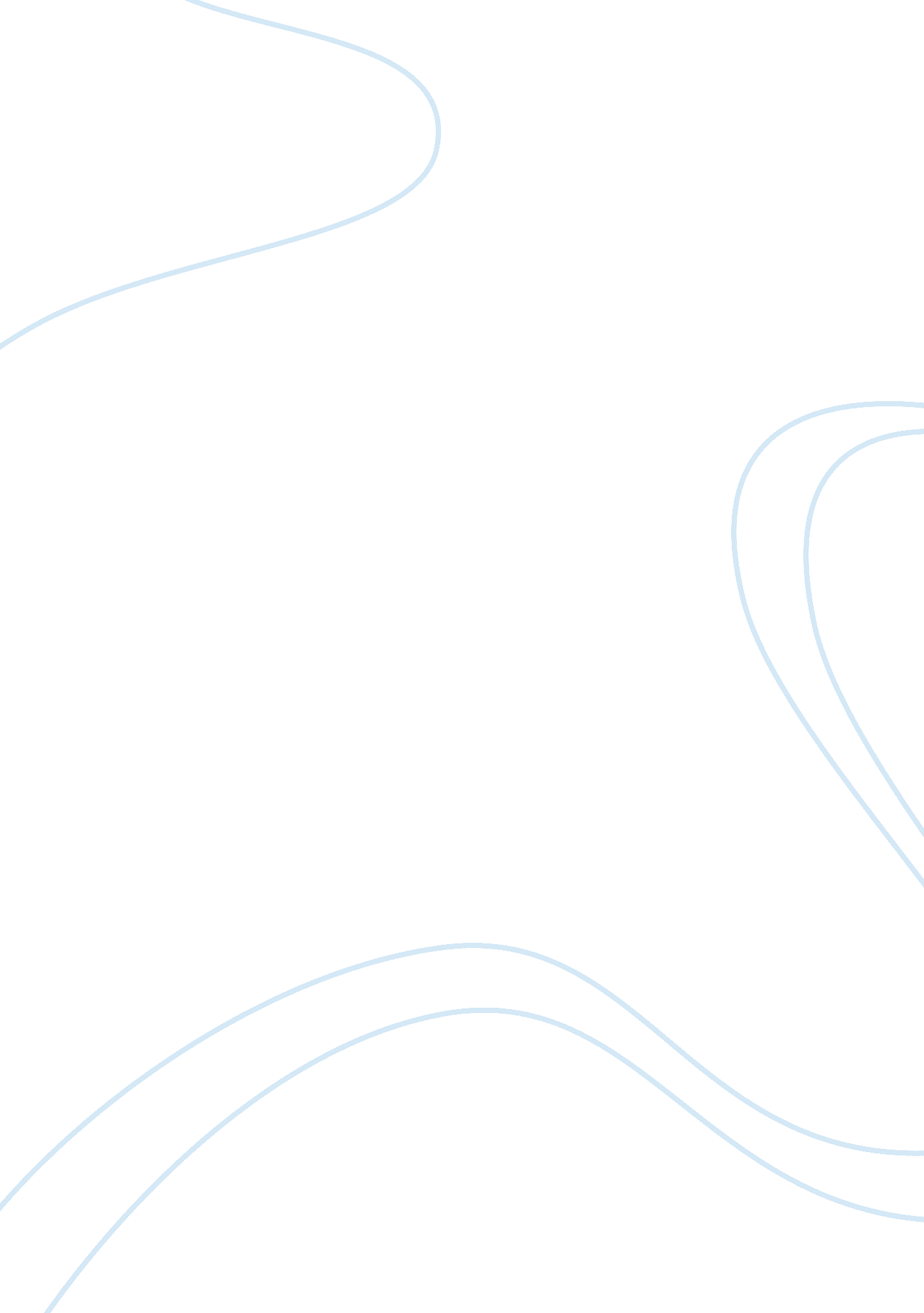 EntrepreneurBusiness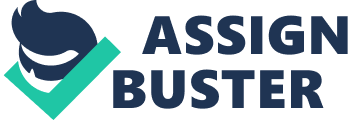 Entrepreneur One of the challenges that the transcontinental railroad faced was the decision on the rout that the railroad would follow from East to West. The main challenge in the decision on the rout was whether the railroad was to follow the southern region or the northern region. There was controversy among the legislators because of political and economic rivalry that existed between the North and the South and legislators from each group wanted the railroad in their respective regions and not the other region. One of the potential ways of resolving the issue is through debate and voting or through decision of an independent commission. Similar examples exist in the society and include interests in political appointment to the federal government (Gimpel 28). 
The entrepreneurial experience of Theodore Judah offers many lessons that are still relevant today. Theodore’s experience explains the role of hardwork and determination in entrepreneurial success, qualities that have been coined to define successful entrepreneurs. Theodore’s efforts to seeks support from politicians and business men and the success that he achieved defines his hardwork while his continuous efforts, despite discouraging encounter, in seeking support for the railroad project explains his determination as well as perseverance that can help today’s entrepreneurs to overcome challenges and succeed in their entrepreneurial ventures (Gimpel 29- 34). 
Response to 333 
Your essay on Gustavus Swift is explorative and informative. I however believe that it is not strong in captivating the audience and also in attracting the audience’s attention. Including a thesis statement in the introductory paragraph and using subheadings for major points would have improved the essay’s effectiveness. The audience however has to strain to grasp information. 
Response to 444 
Your essay on Lewis Tappan identifies professionalism in writing. Organizing the work into subsections and using headings helps the audience to understand a essay’s main points and helps in attracting attention into the essay. The presentation is also simple and identifies critical information such as the period in which Tappan lives, his life in business, and his business principles. 
Works cited 
Gimpel, Diane. The transcontinental railroad. North Mankato, MI: ABDO, 2011. Print. 